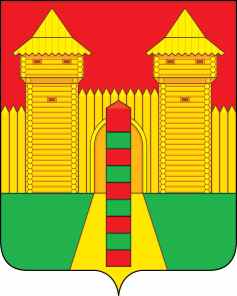 АДМИНИСТРАЦИЯ  МУНИЦИПАЛЬНОГО  ОБРАЗОВАНИЯ «ШУМЯЧСКИЙ   РАЙОН» СМОЛЕНСКОЙ  ОБЛАСТИПОСТАНОВЛЕНИЕот 22.05.2023г. № 199          п. ШумячиВ соответствии с федеральными законами от 27.07.2010г. № 190-ФЗ «О теплоснабжении», от 06.10.2003г. № 131-ФЗ «Об общих принципах организации местного самоуправления в Российской Федерации», требованиями к порядку разработки и утверждения схем теплоснабжения, утвержденными постановлением Правительства РФ от 22.02.201 г. № 154Администрация муниципального образования «Шумячский район» Смоленской области П О С Т А Н О В Л Я Е Т:1. Утвердить прилагаемую актуализированную схему теплоснабжения Первомайского сельского поселения Шумячского района Смоленской области на 2024 год.	2. Настоящее постановление разместить на официальном сайте муниципального образования «Шумячский район» Смоленской области в информационно - телекоммуникационной сети Интернет.Глава муниципального образования «Шумячский район» Смоленской области                                         А.Н. ВасильевАКТУАЛИЗИРОВАННАЯ  СХЕМАТЕПЛОСНАБЖЕНИЯ ПЕРВОМАЙСКОГО СЕЛЬСКОГО ПОСЕЛЕНИЯ ШУМЯЧСКОГО РАЙОНА СМОЛЕНСКОЙ ОБЛАСТИ НА 2024 ГОДБаланс тепловой энергии на котельных на 2024 годОб утверждении актуализированной схемы теплоснабжения Первомайского сельского поселения Шумячского района Смоленской области на 2024 годУТВЕРЖДЕНАпостановлением Администрации муниципального образования «Шумячский район» Смоленской областиот 22.05.2023г. № 199Наименование юридического лица,  в собствен-ности/аренде у которого находится источник Наименова-ние источника тепловой энергииПолезный отпуск тепловой энергии потребителям, ГкалНормативные технологические потери в тепловых сетях тепло-снабжающей организации, ГкалОтпуск тепловой энергии в сеть, ГкалРасход тепловой энергии на собст-венные нужды, ГкалВыработка тепло-вой энергии, ГкалМУП «Коммунальщик» муниципального образования «Шумячский район» Смоленс-кой областиКотельная, ул. Советс-кая, 7384715375384505434МУП «Коммунальщик» муниципального образования «Шумячский район» Смоленс-кой областиКотельная, ул, Николь-ская, 6017316302361312392ВСЕГО 557821677745817826